ЗАЯВКА(информационная справка и описание дополнительной общеразвивающей программы)Название дополнительной общеразвивающей программы, ссылка на размещение программы в региональном НавигатореНаправленность Автор-разработчик (ФИО(полностью), должность, контактные данные (адрес электронной почты, телефон)Наименование образовательной организации(ссылка на официальный сайт)Срок апробации дополнительной общеразвивающей программыКатегории детей, обучающихся по программе(одаренные дети, дети с ОВЗ и инвалидностью, дети ТЖС и др.)Возрастная группаДостигнутая цельРешенные задачиНаучно-педагогические и методические подходы к реализации программыАктуальность и новизна подходов к реализации программыМетодики и технологии обучения и воспитанияНовизна методик и технологий обучения и воспитанияОбразовательные результаты обучающихся по программеРесурсы, используемые при реализации дополнительной общеразвивающей программы(кадровые, материально-технические, информационные, организационные)Воспитательный эффект дополнительной общеразвивающей программыМетодический результат(публикации, участие в конкурсах) в виде ссылокЦифровой результат дополнительной общеразвивающей программы(размещение результатов реализации программы на сайтах, в социальных сетях) в виде ссылок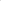 Аннотация дополнительной общеразвивающей программы (краткое описание) текст для опубликования, не более 1500 знаковВидеопрезентация программы ссылка на размещение)